REVITALISE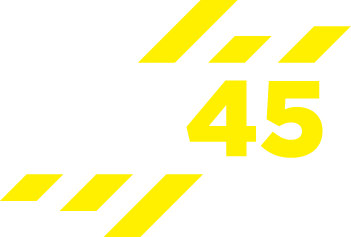 MOBILITY – STRETCH - RELAX = 30 MINMobilityTotal Time – 10 MinsTotal Time – 10 MinsStretchTotal Time – 17 Mins (Either 2 X 30 Sec Or 1 Min)Total Time – 17 Mins (Either 2 X 30 Sec Or 1 Min)RelaxationLay On Back – Deep Breathing, Relaxing – Focusing On Clearing The MindTotal Time 3-5 MinsTotal Time 3-5 Mins